Inscription 2024 12 mois enfant CKCSClub : C.K.C.S.Mme / M. NOM de l’enfant :Prénom de l’enfant : AUTORISATION PARENTALE POUR LES MINEURSJe soussigné(e) tél.en qualité de Père Mère Tuteur légalAutorise mon enfant à participer aux activités proposées par le clubAutorise les cadres et accompagnateurs de l'activité à prendre en charge mon enfant pour les déplacements en véhicule collectif ou particulier, lors des activités du club Autorise, en cas d'urgence, les cadres et responsables du club à prendre les mesures les dispositions médicales nécessaires pour mon enfant ; Autorise le Canoë-Kayak Club de Sevrier à réaliser et diffuser des prises de vues (photos - vidéos) et autres réseaux sociaux du club sans avoir droit à une compensation (cession de droit à l’image). (Ne pas cocher si refus) Autorise mon enfant à quitter le club seul après la fin des activités. N’autorise pas mon enfant à quitter le club seul après la fin des activités.Personnes autorisées à récupérer mon enfant après l'activité :  Nom prénom téléphone Personne 1 :  Tel Personne 2 : Tel Personne3 : tel Fait à leMention manuscrite "lu et approuvé" 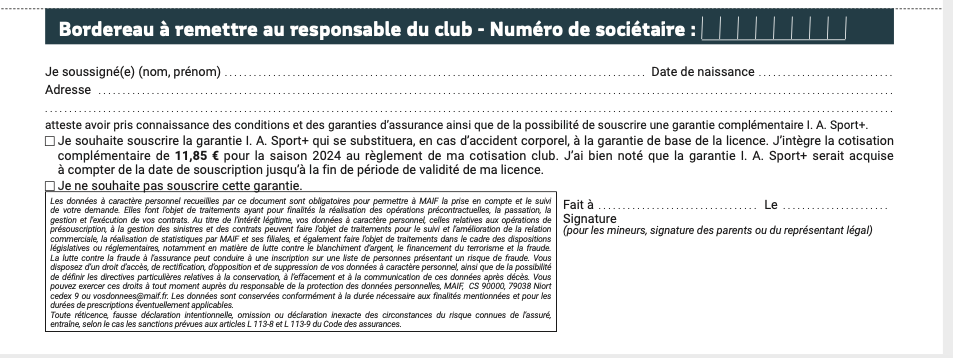 Règle Questionnaire médical enfant (cliquer sur lien hypertexte et nous envoyer copie de l’attestation)POUR UN PRATIQUANT MINEURQue ce soit pour l’obtention d’une première licence ou le renouvellement d’une licence (loisirs ou compétition), le certificat médical n’est pas obligatoire. Le pratiquant devra seulement remplir un questionnaire de santé et une attestation relatifs à son état de santé.S’il y a au moins une réponse positive, alors il devra produire un certificat médical datant de moins de 6 mois (comportant la mention « en compétition » si besoin).